Fix It Floyd, LLC Handyman®Technician (Handyman) Job DescriptionAs a Fix It Floyd, LLC Handyman® technician, we will expect the following from you on a daily basis:To have knowledge and experience in many trades, including electrical, plumbing, drywall, and carpentry.  We do not require a minimum number of years of experience.Be able to interact with Clients in a professional and polite manner.  (This means being cleanly dressed, clean shaven,  shirts tucked in, being on-time, and demonstrating respect for the clients.)Have the ability to enter a situation and be able to solve the problems presented calmly and controlled.Being proficient with smart phones, Ipad, and sending emails.  You will encounter situations daily where you will need to find a manual online or to determine which part is defective by using a schematic found online.    Wanting to learn new techniques and procedures.  Whether it is, to perfect a drywall technique or learning a quicker way to install a faucet or ceiling fan.Being organized, clean and detailed when performing tasks.  Fix It Floyd, LLC is a non-smoking company, so if you are a smoker you do not need to apply.Fix it floyd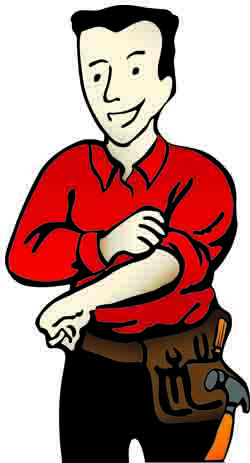 Employment Application Please rate your skills 1 = no experience and 5 = highly skilledCARPENTRYFine Cabinetry:   1 ___  2  ___ 3 ___ 4 ___  5 ___      Finish Trim: 1 ___  2  ___ 3 ___ 4 ___  5 ___  Frame/ Rough:    1 ___  2  ___ 3 ___ 4 ___  5 ___      Remodeling: 1 ___  2  ___ 3 ___ 4 ___  5 ___ PAINTINGInterior:	      1 ___  2  ___ 3 ___ 4 ___  5 ___       Exterior:       1 ___  2  ___ 3 ___ 4 ___  5 ___   Wall Paper:   	      1 ___  2  ___ 3 ___ 4 ___  5 ___    Faux Finishes: 1 ___  2  ___ 3 ___ 4 ___  5 ___    ELECTRICALSwitch/Outlet:     1 ___  2  ___ 3 ___ 4 ___  5 ___       Ceiling Fans: 1 ___  2  ___ 3 ___ 4 ___  5 ___  3 Way Switch:     1 ___  2  ___ 3 ___ 4 ___  5 ___       Multi-Meter: 1 ___  2  ___ 3 ___ 4 ___  5 ___Fish Cable:          1 ___  2  ___ 3 ___ 4 ___  5 ___       Main Panel:   1 ___  2  ___ 3 ___ 4 ___  5 ___ PLUMBINGFaucet Repair:    1 ___  2  ___ 3 ___ 4 ___  5 ___        Sweat Joints: 1 ___  2  ___ 3 ___ 4 ___  5 ___   Water Heaters:   1 ___  2  ___ 3 ___ 4 ___  5 ___      Recirc Pumps: 1 ___  2  ___ 3 ___ 4 ___  5 ___    Water Softener: 1 ___  2  ___ 3 ___ 4 ___  5 ___      Pool Equip.:     1 ___  2  ___ 3 ___ 4 ___  5 ___MASONARY/STUCCOBrick/ Block  :     1 ___  2  ___ 3 ___ 4 ___  5 ___   Concrete Finish: 1 ___  2  ___ 3 ___ 4 ___  5 ___  New Stucco:        1 ___  2  ___ 3 ___ 4 ___  5 ___      Stucco Repair: 1 ___  2  ___ 3 ___ 4 ___  5 ___TILE INSTALLATIONFloors:     1 ___  2  ___ 3 ___ 4 ___  5 ___       Counters/Backsplash:  1 ___  2  ___ 3 ___ 4 ___  5 ___   Grout:      1 ___  2  ___ 3 ___ 4 ___  5 ___                       Tile Repair:  1 ___  2  ___ 3 ___ 4 ___  5 ___  DRYWALLHang Drywall:    1 ___  2  ___ 3 ___ 4 ___  5 ___          Mud & Tape: 1 ___  2  ___ 3 ___ 4 ___  5 ___   Texture:               1 ___  2  ___ 3 ___ 4 ___  5 ___                    Repair: 1 ___  2  ___ 3 ___ 4 ___  5 ___   DOORSHang/Replace:     1 ___  2  ___ 3 ___ 4 ___  5 ___    Garage Opener:  1 ___  2  ___ 3 ___ 4 ___  5 ___  Adjust:                 1 ___  2  ___ 3 ___ 4 ___  5 ___    Locks//Deadbolt: 1 ___  2  ___ 3 ___ 4 ___  5 ___MiscellaneousAudio/ Video:             1 ___  2  ___ 3 ___ 4 ___  5 ___         Welding:  1 ___  2  ___ 3 ___ 4 ___  5 ___   Assemble Furniture:  1 ___  2  ___ 3 ___ 4 ___  5 ___           HVAC:   1 ___  2  ___ 3 ___ 4 ___  5 ___   Please indicate the tools you ownTool Bag(s)			___ Yes  ___ No Cordless 18 Volt Drill     		___ Yes  ___ NoChop Saw			___ Yes  ___ No Circular Saw		     	___ Yes  ___ No Belt Sander     			___ Yes  ___ No Table Saw 10"     			___ Yes  ___ No Dremel Tool     			___ Yes  ___ No Sawzall 				___ Yes  ___ No Hammer Drill	     		___ Yes  ___ No 1/2" Corded Drill			___ Yes  ___ No Jig Saw     			___ Yes  ___ No Cordless Multi-tool     		___ Yes  ___ No Router				___ Yes  ___ NoFraming Air Nailer     		___ Yes  ___ No Brad Nailer			___ Yes  ___ No Finish Nailer     			___ Yes  ___ No Compressor     			___ Yes  ___ No Power Drain Snake     		___ Yes  ___ No Speed Square			___ Yes  ___ No Rasp     				___ Yes  ___ No Drywall Saw			___ Yes  ___ No Hole Saw Kit			___ Yes  ___ No Chalk Line	     		___ Yes  ___ No Hand Saw			___ Yes  ___ No Tape Measure 25ft     		___ Yes  ___ No T-Square 			___ Yes  ___ No Crow Bar			___ Yes  ___ No Hack Saw			___ Yes  ___ No 6" Level				___ Yes  ___ No 24" Level			___ Yes  ___ No 48" Level			___ Yes  ___ No Caulk Gun			___ Yes  ___ No Drop Clothes			___ Yes  ___ No Channel Locks (2 Sizes)		___ Yes  ___ No Crescent Wrenches		___ Yes  ___ No Cartridge Puller	     		___ Yes  ___ No GFCI Tester 			___ Yes  ___ No Voltage Meter			___ Yes  ___ No Wire Strippers			___ Yes  ___ NoPliers (Regular & Needle)		___ Yes  ___ No Screw Drivers			___ Yes  ___ No Driver Bits			___ Yes  ___ No Drill Bits				___ Yes  ___ NoPaddle Drill Bits			___ Yes  ___ No  Safety Glasses			___ Yes  ___ No Sledge Hammer			___ Yes  ___ No Socket Set			___ Yes  ___ No Vice Grips		     	___ Yes  ___ No Extension Cords			___ Yes  ___ No T Bar (Main Water Shutoff Tool)	___ Yes  ___ No  Fish Tape			___ Yes  ___ No6' Ladder			___ Yes  ___ No 8' Ladder			___ Yes  ___ No 16' or > Extension Ladder		___ Yes  ___ No Drywall Knives			___ Yes  ___ No Water Pressure Meter    	 	___ Yes  ___ No 2 Pipe Wrenches			___ Yes  ___ No 2 Gas Torches			___ Yes  ___ No  Pipe Cutter			___ Yes  ___ NoWater Heater Element Tool		___ Yes  ___ No Laser Level			___ Yes  ___ No Stud Finder			___ Yes  ___ No Hammer		     		___ Yes  ___ NoApplicant's StatementI certify that information contained in this application is true and complete.  I understand that false information may be grounds for not hiring me or for immediate termination of employment at any point in the future if I am hired.  I authorize the verification of any or all information listed above.I understand that this application is not a contract of employment and should not be deemed as such, and that, if hired, I will be an employee at will.  If I am hired, I understand that there is a probationary period that does not in any way negate the at-will status of the employee relationship, and either part remains free to terminate the employment at any time.____ I Agree       Signature: ___________________________________   Date:  __________________Title:TechnicianHours:Approximately 40, but may be more or less depending on availability of work.  Our  technicians work from 7:30am to 3:30pm Monday through Friday.  We do not schedule work on Saturday or Sundays.  Occasionally, we may make an exception, but only with technician approval.   Uniforms:Our uniforms consist of a company issued work shirt, carpenter jeans, and steel toe boots.  It is the technicians responsibility to keep their uniforms clean and in good condition.  Vehicle:A Company vehicle is provided to all technicians.  All maintenance, gas and insurance is provided as well.  It is the technicians responsibility to keep all inventory and tools in a clean and organized manner.Wages:$15.00 - $45.00 an hour.  (Bonuses available)Tools: All tools are provided by the technicians.  Please see list below of required tools.Applicant InformationApplicant InformationApplicant InformationApplicant InformationApplicant InformationApplicant InformationApplicant InformationApplicant InformationApplicant InformationApplicant InformationApplicant InformationApplicant InformationApplicant InformationApplicant InformationApplicant InformationApplicant InformationApplicant InformationApplicant InformationApplicant InformationApplicant InformationApplicant InformationApplicant InformationApplicant InformationApplicant InformationApplicant InformationApplicant InformationApplicant InformationLast NameLast NameLast NameFirstM.I.  M.I.  DateDateStreet AddressStreet AddressStreet AddressStreet AddressApartment/Unit #Apartment/Unit #Apartment/Unit #Apartment/Unit #CityStateZIPPhoneE-mail AddressE-mail AddressE-mail AddressDate AvailableDate AvailableDate AvailableDate AvailableSocial Security No.Social Security No.Social Security No.Desired Salary or WageDesired Salary or WageDesired Salary or WagePosition Applied forPosition Applied forPosition Applied forPosition Applied forPosition Applied forPosition Applied forAre you a citizen of the United States?Are you a citizen of the United States?Are you a citizen of the United States?Are you a citizen of the United States?Are you a citizen of the United States?Are you a citizen of the United States?Are you a citizen of the United States?Are you a citizen of the United States?Are you a citizen of the United States?YES  YES  NO  NO  If no, are you authorized to work in the U.S.?If no, are you authorized to work in the U.S.?If no, are you authorized to work in the U.S.?If no, are you authorized to work in the U.S.?If no, are you authorized to work in the U.S.?If no, are you authorized to work in the U.S.?If no, are you authorized to work in the U.S.?If no, are you authorized to work in the U.S.?If no, are you authorized to work in the U.S.?If no, are you authorized to work in the U.S.?If no, are you authorized to work in the U.S.?YES  YES  NO  Have you ever worked for this company?Have you ever worked for this company?Have you ever worked for this company?Have you ever worked for this company?Have you ever worked for this company?Have you ever worked for this company?Have you ever worked for this company?Have you ever worked for this company?Have you ever worked for this company?YES  YES  NO  NO  If so, when?If so, when?If so, when?If so, when?Have you ever been convicted of a felony?Have you ever been convicted of a felony?Have you ever been convicted of a felony?Have you ever been convicted of a felony?Have you ever been convicted of a felony?Have you ever been convicted of a felony?Have you ever been convicted of a felony?Have you ever been convicted of a felony?Have you ever been convicted of a felony?YES  YES  NO  NO  If yes, explainIf yes, explainIf yes, explainIf yes, explainEducationEducationEducationEducationEducationEducationEducationEducationEducationEducationEducationEducationEducationEducationEducationEducationEducationEducationEducationEducationEducationEducationEducationEducationEducationEducationEducationHigh SchoolHigh SchoolHigh SchoolAddressAddressFromFromToToDid you graduate?Did you graduate?Did you graduate?YES  YES  NO  NO  NO  DegreeDegreeDegreeCollegeCollegeAddressAddressFromFromToToDid you graduate?Did you graduate?Did you graduate?YES  YES  NO  NO  NO  DegreeDegreeDegreeOtherOtherAddressAddressFromFromToToDid you graduate?Did you graduate?Did you graduate?YES  YES  NO  NO  NO  DegreeDegreeDegreeReferencesReferencesReferencesReferencesReferencesReferencesReferencesReferencesReferencesReferencesReferencesReferencesReferencesReferencesReferencesReferencesReferencesReferencesReferencesReferencesReferencesReferencesReferencesReferencesReferencesReferencesReferencesPlease list three professional references.Please list three professional references.Please list three professional references.Please list three professional references.Please list three professional references.Please list three professional references.Please list three professional references.Please list three professional references.Please list three professional references.Please list three professional references.Please list three professional references.Please list three professional references.Please list three professional references.Please list three professional references.Please list three professional references.Please list three professional references.Please list three professional references.Please list three professional references.Please list three professional references.Please list three professional references.Please list three professional references.Please list three professional references.Please list three professional references.Please list three professional references.Please list three professional references.Please list three professional references.Please list three professional references.Full NameFull NameFull NameRelationshipRelationshipRelationshipRelationshipRelationshipCompanyCompanyCompanyPhonePhonePhonePhone(           )  (           )  (           )  (           )  (           )  (           )  (           )  (           )  (           )  AddressAddressAddressFull NameFull NameFull NameRelationshipRelationshipRelationshipRelationshipRelationshipCompanyCompanyCompanyPhonePhonePhonePhone(           )(           )(           )(           )(           )(           )(           )(           )(           )AddressAddressAddressFull NameFull NameFull NameRelationshipRelationshipRelationshipRelationshipRelationshipCompanyCompanyCompanyPhonePhonePhonePhone(           )(           )(           )(           )(           )(           )(           )(           )(           )AddressAddressAddressPrevious EmploymentPrevious EmploymentPrevious EmploymentPrevious EmploymentPrevious EmploymentPrevious EmploymentPrevious EmploymentPrevious EmploymentPrevious EmploymentPrevious EmploymentPrevious EmploymentPrevious EmploymentPrevious EmploymentPrevious EmploymentPrevious EmploymentPrevious EmploymentPrevious EmploymentPrevious EmploymentPrevious EmploymentPrevious EmploymentCompanyCompanyCompanyPhone(           )(           )(           )(           )(           )(           )(           )AddressAddressSupervisorSupervisorJob TitleJob TitleStarting SalaryStarting Salary$$$Ending SalaryEnding SalaryEnding SalaryEnding Salary$ResponsibilitiesResponsibilitiesResponsibilitiesResponsibilitiesResponsibilitiesFromToToReason for LeavingReason for LeavingMay we contact your previous supervisor for a reference?May we contact your previous supervisor for a reference?May we contact your previous supervisor for a reference?May we contact your previous supervisor for a reference?May we contact your previous supervisor for a reference?May we contact your previous supervisor for a reference?May we contact your previous supervisor for a reference?May we contact your previous supervisor for a reference?May we contact your previous supervisor for a reference?May we contact your previous supervisor for a reference?May we contact your previous supervisor for a reference?YES  NO  CompanyCompanyCompanyPhone(         )(         )(         )(         )(         )(         )(         )AddressAddressSupervisorSupervisorJob TitleJob TitleStarting SalaryStarting Salary$$$Ending SalaryEnding SalaryEnding SalaryEnding Salary$ResponsibilitiesResponsibilitiesResponsibilitiesResponsibilitiesResponsibilitiesFromToToReason for LeavingReason for LeavingMay we contact your previous supervisor for a reference?May we contact your previous supervisor for a reference?May we contact your previous supervisor for a reference?May we contact your previous supervisor for a reference?May we contact your previous supervisor for a reference?May we contact your previous supervisor for a reference?May we contact your previous supervisor for a reference?May we contact your previous supervisor for a reference?May we contact your previous supervisor for a reference?May we contact your previous supervisor for a reference?May we contact your previous supervisor for a reference?YES  NO  CompanyCompanyPhone(         )(         )(         )(         )(         )(         )(         )AddressAddressSupervisorSupervisorJob TitleJob TitleStarting SalaryStarting Salary$$$Ending SalaryEnding SalaryEnding SalaryEnding Salary$ResponsibilitiesResponsibilitiesResponsibilitiesResponsibilitiesResponsibilitiesFromToToReason for LeavingReason for LeavingMay we contact your previous supervisor for a reference?May we contact your previous supervisor for a reference?May we contact your previous supervisor for a reference?May we contact your previous supervisor for a reference?May we contact your previous supervisor for a reference?May we contact your previous supervisor for a reference?May we contact your previous supervisor for a reference?May we contact your previous supervisor for a reference?May we contact your previous supervisor for a reference?May we contact your previous supervisor for a reference?May we contact your previous supervisor for a reference?YES  NO  Military ServiceMilitary ServiceMilitary ServiceMilitary ServiceMilitary ServiceMilitary ServiceMilitary ServiceMilitary ServiceMilitary ServiceMilitary ServiceMilitary ServiceMilitary ServiceMilitary ServiceMilitary ServiceMilitary ServiceMilitary ServiceMilitary ServiceMilitary ServiceMilitary ServiceMilitary ServiceBranchBranchFromFromToRank at DischargeRank at DischargeRank at DischargeRank at DischargeRank at DischargeRank at DischargeType of DischargeType of DischargeType of DischargeType of DischargeType of DischargeIf other than honorable, explainIf other than honorable, explainIf other than honorable, explainIf other than honorable, explainIf other than honorable, explainIf other than honorable, explainIf other than honorable, explainIf other than honorable, explainDisclaimer and SignatureDisclaimer and SignatureDisclaimer and SignatureDisclaimer and SignatureDisclaimer and SignatureDisclaimer and SignatureDisclaimer and SignatureDisclaimer and SignatureDisclaimer and SignatureDisclaimer and SignatureDisclaimer and SignatureDisclaimer and SignatureDisclaimer and SignatureDisclaimer and SignatureDisclaimer and SignatureDisclaimer and SignatureDisclaimer and SignatureDisclaimer and SignatureDisclaimer and SignatureDisclaimer and SignatureI certify that my answers are true and complete to the best of my knowledge. If this application leads to employment, I understand that false or misleading information in my application or interview 
may result in my release.I certify that my answers are true and complete to the best of my knowledge. If this application leads to employment, I understand that false or misleading information in my application or interview 
may result in my release.I certify that my answers are true and complete to the best of my knowledge. If this application leads to employment, I understand that false or misleading information in my application or interview 
may result in my release.I certify that my answers are true and complete to the best of my knowledge. If this application leads to employment, I understand that false or misleading information in my application or interview 
may result in my release.I certify that my answers are true and complete to the best of my knowledge. If this application leads to employment, I understand that false or misleading information in my application or interview 
may result in my release.I certify that my answers are true and complete to the best of my knowledge. If this application leads to employment, I understand that false or misleading information in my application or interview 
may result in my release.I certify that my answers are true and complete to the best of my knowledge. If this application leads to employment, I understand that false or misleading information in my application or interview 
may result in my release.I certify that my answers are true and complete to the best of my knowledge. If this application leads to employment, I understand that false or misleading information in my application or interview 
may result in my release.I certify that my answers are true and complete to the best of my knowledge. If this application leads to employment, I understand that false or misleading information in my application or interview 
may result in my release.I certify that my answers are true and complete to the best of my knowledge. If this application leads to employment, I understand that false or misleading information in my application or interview 
may result in my release.I certify that my answers are true and complete to the best of my knowledge. If this application leads to employment, I understand that false or misleading information in my application or interview 
may result in my release.I certify that my answers are true and complete to the best of my knowledge. If this application leads to employment, I understand that false or misleading information in my application or interview 
may result in my release.I certify that my answers are true and complete to the best of my knowledge. If this application leads to employment, I understand that false or misleading information in my application or interview 
may result in my release.I certify that my answers are true and complete to the best of my knowledge. If this application leads to employment, I understand that false or misleading information in my application or interview 
may result in my release.I certify that my answers are true and complete to the best of my knowledge. If this application leads to employment, I understand that false or misleading information in my application or interview 
may result in my release.I certify that my answers are true and complete to the best of my knowledge. If this application leads to employment, I understand that false or misleading information in my application or interview 
may result in my release.I certify that my answers are true and complete to the best of my knowledge. If this application leads to employment, I understand that false or misleading information in my application or interview 
may result in my release.I certify that my answers are true and complete to the best of my knowledge. If this application leads to employment, I understand that false or misleading information in my application or interview 
may result in my release.I certify that my answers are true and complete to the best of my knowledge. If this application leads to employment, I understand that false or misleading information in my application or interview 
may result in my release.I certify that my answers are true and complete to the best of my knowledge. If this application leads to employment, I understand that false or misleading information in my application or interview 
may result in my release.SignatureSignatureSignatureSignatureDate